                     2022-2023 EĞİTİM ÖĞRETİM YILI EKİM AYI AYLIK PLANI DEĞERLER EĞİTİMİ            İNGİLİZCE            İNGİLİZCE            İNGİLİZCEAYIN RENGİAYIN RENGİAYIN RAKAMIAYIN RAKAMIAYIN RAKAMIAYIN TÜRK BÜYÜĞÜAYIN TÜRK BÜYÜĞÜAbdest almayı öğreniyoruzPeygamberimizin hayatıHADİSİ ŞERİF   MAVİ  MAVİ               5-6               5-6               5-6   MÜZİK ETKİNLİĞİ   MÜZİK ETKİNLİĞİ   MÜZİK ETKİNLİĞİOYUN ETKİNLİĞİOYUN ETKİNLİĞİOYUN ETKİNLİĞİOYUN ETKİNLİĞİTÜRKÇE DİL ETKİNLİĞİTÜRKÇE DİL ETKİNLİĞİTÜRKÇE DİL ETKİNLİĞİAKIL VE ZEKÂ-HAREKET ETKİNLİĞİ-Süpürge geliyor-Yengeç kumda dur-Jibidi-Çirkin mikroplar-Yesli yadayım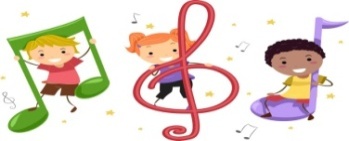 -HAREKET ETKİNLİĞİ-Süpürge geliyor-Yengeç kumda dur-Jibidi-Çirkin mikroplar-Yesli yadayım-HAREKET ETKİNLİĞİ-Süpürge geliyor-Yengeç kumda dur-Jibidi-Çirkin mikroplar-Yesli yadayım*Sayı oyunu-rakam oyunu-Şarkı durunca hareketleri canlandır-Üfleme çalışması-Bardak takibi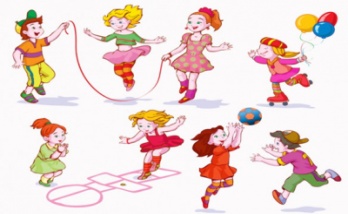 *Sayı oyunu-rakam oyunu-Şarkı durunca hareketleri canlandır-Üfleme çalışması-Bardak takibi*Sayı oyunu-rakam oyunu-Şarkı durunca hareketleri canlandır-Üfleme çalışması-Bardak takibi*Sayı oyunu-rakam oyunu-Şarkı durunca hareketleri canlandır-Üfleme çalışması-Bardak takibiHİKÂYE ETKİNLİKLERİ   PARMAK OYUNU      -Bilmece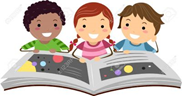 HİKÂYE ETKİNLİKLERİ   PARMAK OYUNU      -BilmeceHİKÂYE ETKİNLİKLERİ   PARMAK OYUNU      -Bilmece-Altıgen-görsel algı ve kodlama-Yer yön çalışması-ze kare-Görsel algı çalışması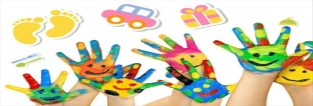 FEN VE DOĞAETKİNLİ-Köpüren kardan adam deneyi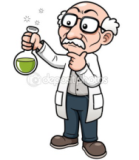 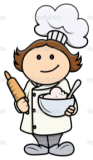 FEN VE DOĞAETKİNLİ-Köpüren kardan adam deneyiMONTESSORİ ETKİNLİĞİ-renk eşleştirme- Renkli düğmeler-Ayna etkinliği-Kıyafet katlama günlük yaşam becerileri-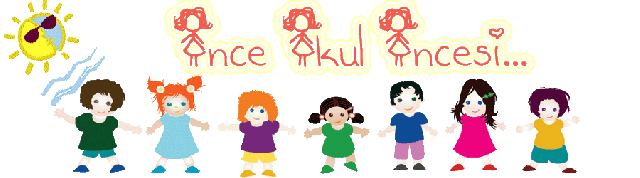 MONTESSORİ ETKİNLİĞİ-renk eşleştirme- Renkli düğmeler-Ayna etkinliği-Kıyafet katlama günlük yaşam becerileri-MONTESSORİ ETKİNLİĞİ-renk eşleştirme- Renkli düğmeler-Ayna etkinliği-Kıyafet katlama günlük yaşam becerileri-SANAT ETKİNLİGİ--Çizerek öğreniyorum-İp geçirme -Araba yapımı-Kardan adam -Karınca -SANAT ETKİNLİGİ--Çizerek öğreniyorum-İp geçirme -Araba yapımı-Kardan adam -Karınca -SANAT ETKİNLİGİ--Çizerek öğreniyorum-İp geçirme -Araba yapımı-Kardan adam -Karınca -BELİRLİ GÜN VE HAFTALAR-20 ocak karne  günü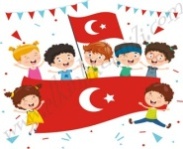 BELİRLİ GÜN VE HAFTALAR-20 ocak karne  günüBELİRLİ GÜN VE HAFTALAR-20 ocak karne  günü